Liczba punktów: ………/40Imię i nazwisko ucznia ……………………………………………………………………………………………………………….. Klasa ……………Szkoła - ……………………………………………………….. w ……………………………………. województwo - ………………………………Uwaga!- Na rozwiązanie wszystkich zadań części II (A i B) etapu okręgowego masz 50 minut. - Do części A i B masz dodatkowe oddzielne instrukcje – zapoznaj się z każdą z nich przed rozwiązywaniem zadań z części A i B. - Pamiętaj, że w obu częściach odpowiedzi udzielasz długopisem w kolorze niebieskim lub czarnym. - Nie można używać ołówków ani korektorów (za ich stosowanie Twoja praca zostanie zdyskwalifikowana i za całość otrzymasz 0 pkt.).Część A - test- Każde skreślenie, poprawka i nieczytelna odpowiedź traktowane są jako odpowiedź błędna. Tak więc udzielając odpowiedzi, zastanów się najpierw zanim dokonasz odpowiedniego wpisu czy zaznaczysz odpowiedź. - Z boku każdego zadania masz wpisaną liczbę, która wskazuje, ile można uzyskać punktów za dane zadanie.1/ Wpisz imię i nazwisko, kto aktualnie w III RP zajmuje stanowisko:				/3 ……a/ prezesa NSA - ……………………………………………………………………………………………………………………………b/ przewodniczącego TS - ………………………………………………………………………………………………………………c/ prokuratora generalnego - …………………………………………………………………………………………………………2/ Obywatele polscy mogą skarżyć się na państwo polskie za nieprzestrzeganie praw zawartych w międzynarodowych dokumentach gwarantujących prawa człowieka. Uzupełnij poniższą tabelę, podając w kolumnie 3.2. nazwę wymienionego skrótem dokumentu w kolumnie 3.1.; w kolumnie 3.3. podaj rok, w którym ten dokument został uchwalony, zaś w kolumnie 3.4. podaj nazwę instytucji międzynarodowej stojącej na straży przestrzegania zawartych w tym dokumencie praw:															   /6 ……3/ Stan klęski żywiołowej w III RP. Napisz, kto (jaki organ władzy – wpisz nazwę):		/2 ……a/ zarządza go i w jaki sposób - ……………………………………………………………………………………………………………b/ wnioskuje o jego zarządzenie - ……………………………………………………………………………………………………………… / 11 – liczba punktów razem za zadania 1-34/ Wymień imiona i nazwiska 2 prezydentów Polski Ludowej (w kolejności chronologicznej, zaczynając w pkt. „a” od pierwszego z nich); po myślniku podaj, w jakich latach pełnili oni ten urząd:	/2 ……a/ ………………………………………………………………………………….. – w latach ……………………. - ……………………….b/ ………………………………………………………………………………….. – w latach ……………………. - ……………………….5/ Wpisz imiona i nazwiska aktualnych szefów partii politycznych, których logo zamieszczono w tabeli poniżej:      												/4 ……6/ W kwestii niepełnej kadencji sejmu III RP, odpowiedz:						/3 ……a/ kto może rozwiązać sejm? - …………………………………………………………………………………………………………b/ na głosowanie w sprawie skrócenia kadencji sejmu przyszło 400 posłów – wpisz liczbę, ilu z nich musiałoby się opowiedzieć „za”, aby podjąć decyzję o skróceniu kadencji sejmu - ……………………………c/ czy po skróceniu kadencji sejmu może on jeszcze się spotykać i działać ze swoim kompetencjami? - ………7/ Tryb legislacyjny w III RP. Wpisz, ile dni mają:							/3 ……a/ senat na podjęcie decyzji wobec ustawy sejmowej - …………….b/ prezydent RP na podpisanie ustawy, którą zawetował,  a sejm odrzucił jego weto - ……………c/ prezydent RP na podjęcie decyzji wobec ustawy, która trafia do niego pierwszy raz - ………….8/ Wpisz, jakiego rodzaju większości głosów potrzeba w III RP dla:				/4 ……a/ uchwalenia przez sejm konstruktywnego wotum nieufności wobec RM - ………………………………………b/ uchwalenia przez sejmu wniosku o wotum nieufności wobec ministra - …………………………………………c/ uchwalenia przez sejm budżetu państwa - …………………………………………………………d/ odrzucenia przez sejm weta prezydenta RP - …………………………………………………………9/ Wpisz, ile aktualnie jest w III RP okręgów wyborczych w wyborach: 				/4 ……a/ burmistrzów, prezydentów miast i wójtów razem 	- ……………		b/ do PE 	- ……………c/ do sejmu 							- ……………		d/ do senatu	- ………………… / 20 – liczba punktów razem za zadania 4-910/ Wpisz, jakie metody obliczania wyników w wyborach do sejmu zastosowano w III RP w roku: /2 ……a/ 1991 - …………………………………………………………………………… b/ 2015 - …………………………………………………………………………..11/ Wymień 2 podmioty prawa cywilnego w RP:							  /2 ……- ………………………………………………………………………………………………………………………………………………- …………………………………………………………………………………………………………………………………………………… / 4 – liczba punktów razem za zadania 10-11]Część B – zadanie krótkiej wypowiedziUwaga! W tej części pracy:- dopuszcza się możliwość poprawek, ale tylko w jedyny sposób – należy przekreślić część wypowiedzi i obok napisać nową, do oceny- mazanie, poprawianie wypowiedzi (zwłaszcza dat czy nazwisk) jest niedopuszczalne i przy ocenianiu wypowiedzi będzie pomijane.12/ Mniejszości narodowe w III RP – jakie występują, czym się charakteryzują, w jakich województwach są ich główne obszary występowania, jakiego są dominującego wyznania (religii) oraz jaka jest podstawa prawna ich definicji								/5 ……………………………………………………………………………………………………………………...……………………………………………………………………………………………………………………...……………………………………………………………………………………………………………………...……………………………………………………………………………………………………………………...……………………………………………………………………………………………………………………...……………………………………………………………………………………………………………………...……………………………………………………………………………………………………………………...……………………………………………………………………………………………………………………...……………………………………………………………………………………………………………………...……………………………………………………………………………………………………………………...……………………………………………………………………………………………………………………...……………………………………………………………………………………………………………………...……………………………………………………………………………………………………………………...……………………………………………………………………………………………………………………...……………………………………………………………………………………………………………………...……………………………………………………………………………………………………………………...……………………………………………………………………………………………………………………...……………………………………………………………………………………………………………………...……………………………………………………………………………………………………………………...……………………………………………………………………………………………………………………...……………………………………………………………………………………………………………………...……………………………………………………………………………………………………………………...……………………………………………………………………………………………………………………...……………………………………………………………………………………………………………………...……………………………………………………………………………………………………………………...……………………………………………………………………………………………………………………...……………………………………………………………………………………………………………………...……………………………………………………………………………………………………………………...……………………………………………………………………………………………………………………...……………………………………………………………………………………………………………………...……………………………………………………………………………………………………………………...……………………………………………………………………………………………………………………...……………………………………………………………………………………………………………………...…… / 5 – liczba punktów razem za zadanie 12Liczba punktów razem za cały test: ………./40 Podpisy (czytelne) Komitetu Okręgowego: Spr.: ……………….………… Wer.: …………………………Podpis osoby kwalifikującej - Organizatora (spoza Komitetu Okręgowego) : ……………..3.1. Skrótdokumentu3.2. Nazwa dokumentu3.3. Rok uchwalenia3.4. Nazwa instytucji stojącej na straży praw zawartych w dokumenciea1/ EKPCa2/a3/a4/b1/ MPPOiPb2/b3/b4/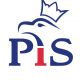 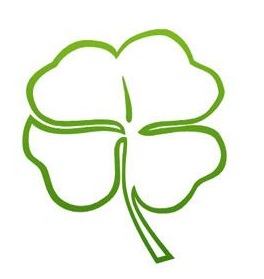 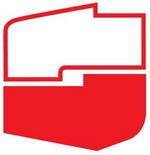 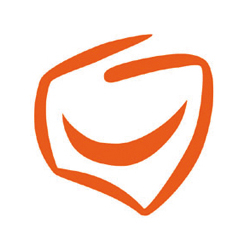 a/b/c/d/BRUDNOPIS